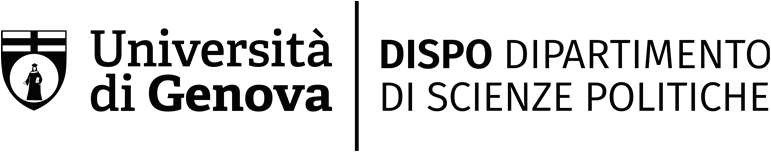 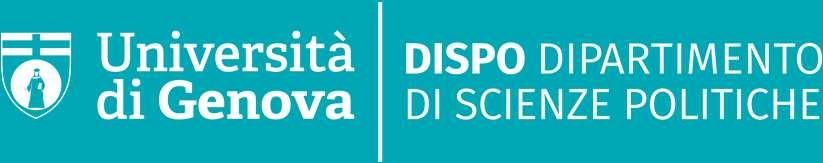 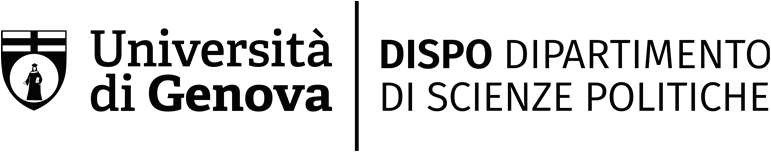 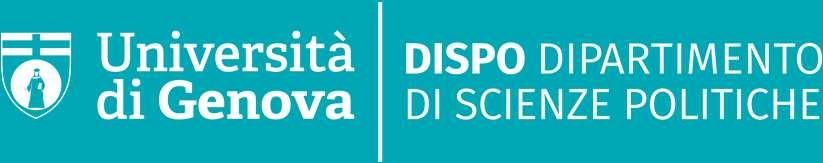 a.a.2021/2022Da un Corso di Studi all’altro. Si può fare? Guida alle carriere ponte VIII Incontro del «Progetto Matricole»Codice Team: hdry8m4 
Il venerdì 22 aprile si svolgerà l’VIII incontro del Progetto Matricole a cura dei Coordinatori dei Corsi di Studio e dei Tutor, dedicato alle carriere ponte.L’incontro si svolgerà on line sul Canale Teams dedicato al Progetto Matricole (hdry8m4) dalle 9.00 alle 11.00La partecipazione a 8 incontri del ciclo di seminari dà diritto al  riconoscimento di 1 CFU al termine dell’a.a. 2021/2022Il “Progetto Matricole” si compone di 10 seminari. Per acquisire 1 cfu si potrà riportare un massimo di due assenze